GOALS TRACKER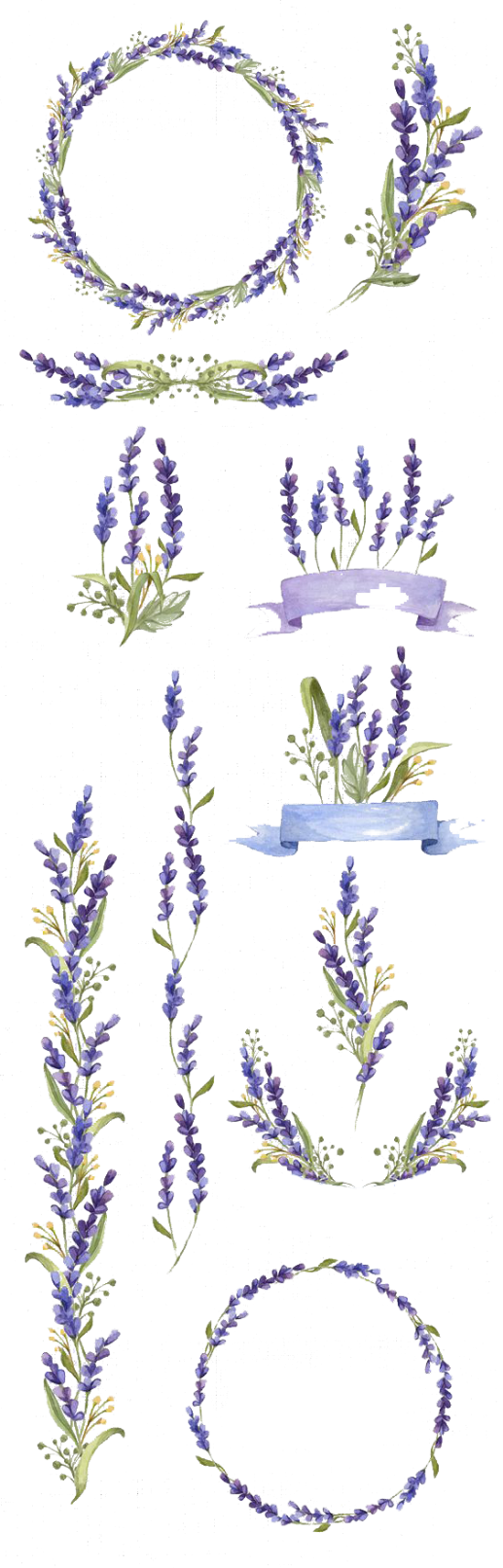 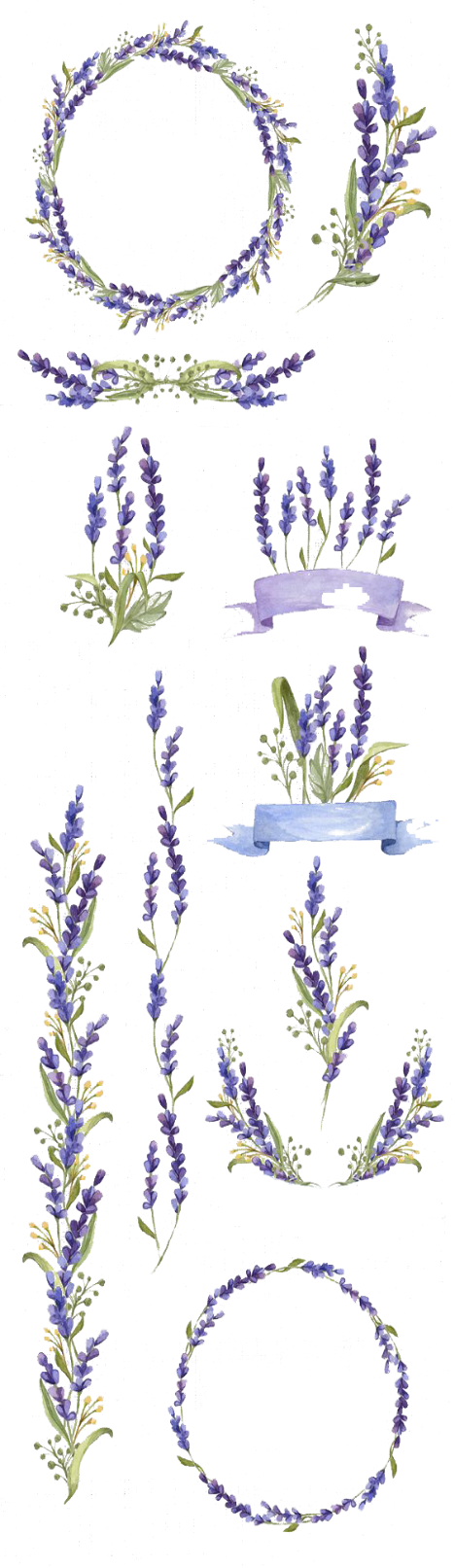 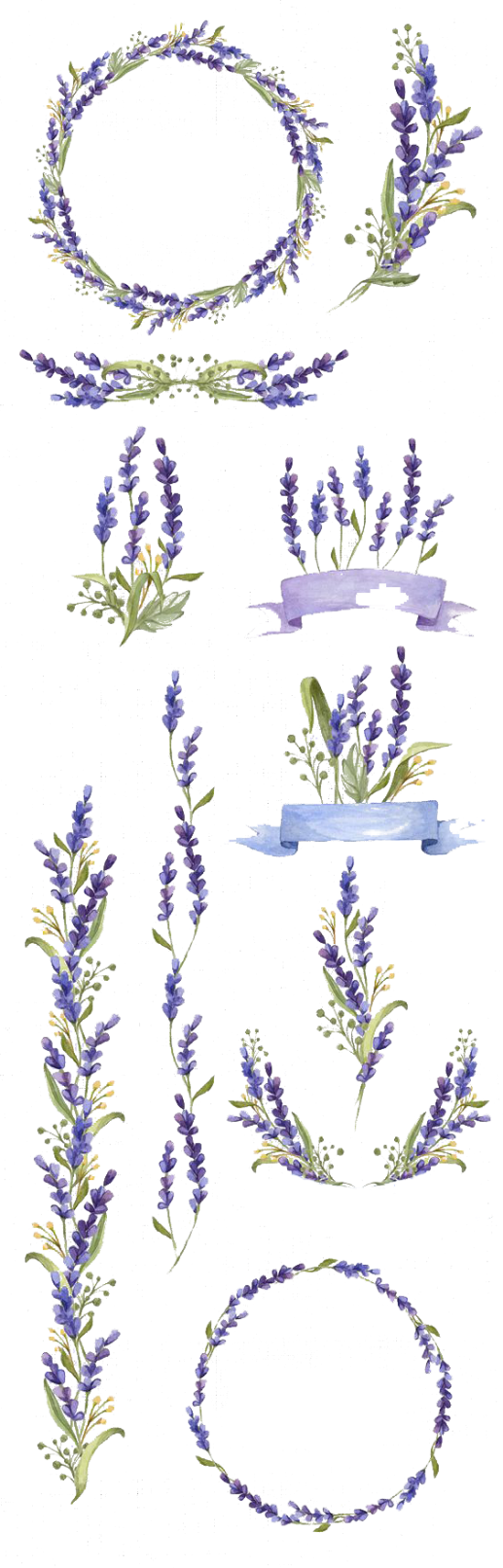 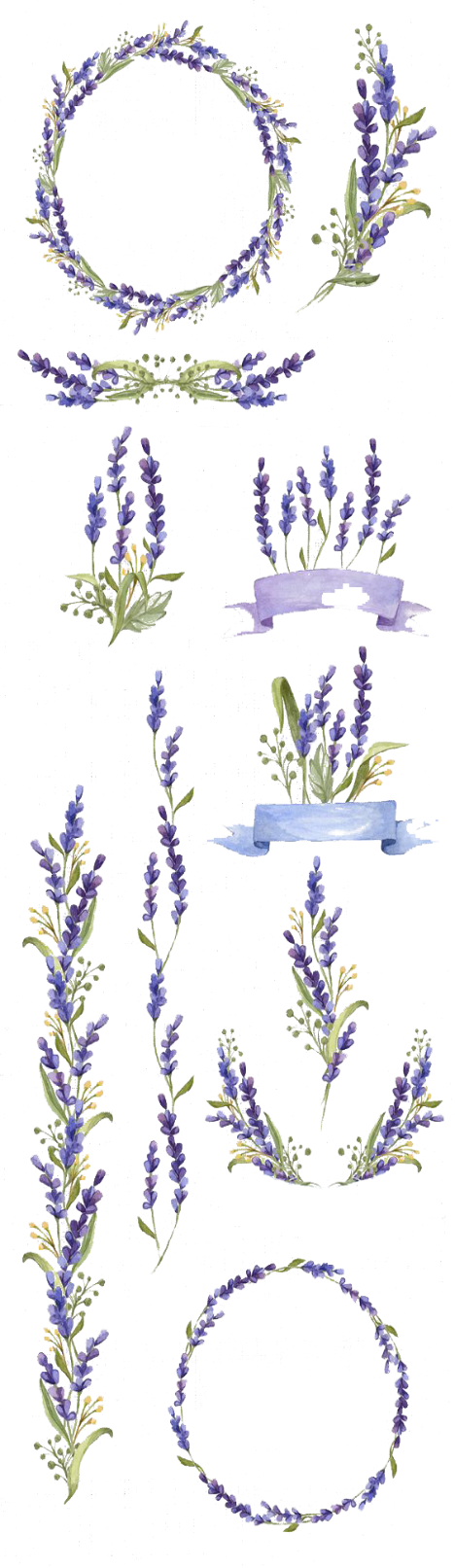 FOR TOMORROWFOR TODAYIMPORTATNT TASKSIMPORTATNT TASKSIMPORTATNT TASKS1233NOTES